Vom: 			24.06.2017Thema: 		Projekt 1 – Projektmanagement Fr. Kaspar-HiekeAgenda & EntscheidungenFür’s Projekttagebuch

Was ist besonders gut gelaufen? Was ist weniger gut gelaufen? Was hätte anders gemacht werden sollen und warum? Welche neuen Erkenntnisse haben wir gewonnen? Wie lief die Zusammenarbeit im Team und mit den Externen.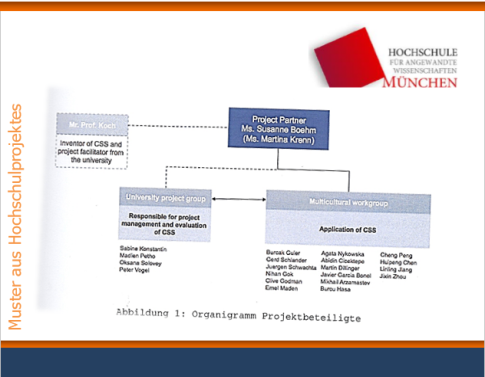 München, den 23.06.2017NameteilgenommenVerteilerlisteChiara MarchiJaTálita HorschutzJaVera MühlenbeckJaSarina KaufmannJaThemaverantwortlichverantwortlichverantwortlichbisbisOffene Themen während der ProjektbesprechungSprache des InterviewsAuswahlmethode der Teilnehmer (verschiedene Klassen / Nationen)Rahmenbedingungen: Umfeldanalyse - Beobachtung in Schule[Rahmenbedingungen durch Meilensteine von der Hochschule vorgegeben]Migrationsvorhaben (langfristig bleiben, oder Intention München nur als Zwischenstand zu sehen)Evtl. mehr Interviews machen - und dann die richtigen verwendenOffene Themen während der ProjektbesprechungSprache des InterviewsAuswahlmethode der Teilnehmer (verschiedene Klassen / Nationen)Rahmenbedingungen: Umfeldanalyse - Beobachtung in Schule[Rahmenbedingungen durch Meilensteine von der Hochschule vorgegeben]Migrationsvorhaben (langfristig bleiben, oder Intention München nur als Zwischenstand zu sehen)Evtl. mehr Interviews machen - und dann die richtigen verwendenOffene Themen während der ProjektbesprechungSprache des InterviewsAuswahlmethode der Teilnehmer (verschiedene Klassen / Nationen)Rahmenbedingungen: Umfeldanalyse - Beobachtung in Schule[Rahmenbedingungen durch Meilensteine von der Hochschule vorgegeben]Migrationsvorhaben (langfristig bleiben, oder Intention München nur als Zwischenstand zu sehen)Evtl. mehr Interviews machen - und dann die richtigen verwendenÜberlegungen Partnersuche/InterviewBefragung: 2 Geräte gleichzeitig InterviewbogenVorgehensweiseWie Sprache: Englisch Wann: ElternabendÜberlegungen Partnersuche/InterviewBefragung: 2 Geräte gleichzeitig InterviewbogenVorgehensweiseWie Sprache: Englisch Wann: ElternabendÜberlegungen Partnersuche/InterviewBefragung: 2 Geräte gleichzeitig InterviewbogenVorgehensweiseWie Sprache: Englisch Wann: ElternabendErster Entwurf Projektauftrag erstellt (siehe Mahara Projektauftrag V1) incl. Ziele, Kosten, RisikenErster Entwurf Projektauftrag erstellt (siehe Mahara Projektauftrag V1) incl. Ziele, Kosten, RisikenErster Entwurf Projektauftrag erstellt (siehe Mahara Projektauftrag V1) incl. Ziele, Kosten, RisikenStakeholderanalyse durchgeführtAblage auf MaharaStakeholderanalyse durchgeführtAblage auf MaharaStakeholderanalyse durchgeführtAblage auf MaharaTálita08/201708/2017Situationsanalyse:DatenschutzRäumlichkeit für die Befragung in der Schule?ErfahrungsberichtenNutzung der RessourcenSituationsanalyse:DatenschutzRäumlichkeit für die Befragung in der Schule?ErfahrungsberichtenNutzung der RessourcenSituationsanalyse:DatenschutzRäumlichkeit für die Befragung in der Schule?ErfahrungsberichtenNutzung der RessourcenRisikoanalyse auf Mahara stellenRisikoanalyse auf Mahara stellenRisikoanalyse auf Mahara stellenSarina08/201708/2017Überlegungen fürs Kick off:Kommunikationsregeln (Intern x Extern)Teamglieder: Stärken und SchwächenTerminplanung (Phasenplan)Team Regeln Grober Fahrplan für den ProjektablaufFestlegung VerantwortungsbereicheDatenablage - Ordnung (offizielle Dateien) Ordnerstruktur, Google Docs RegelnÜberlegungen fürs Kick off:Kommunikationsregeln (Intern x Extern)Teamglieder: Stärken und SchwächenTerminplanung (Phasenplan)Team Regeln Grober Fahrplan für den ProjektablaufFestlegung VerantwortungsbereicheDatenablage - Ordnung (offizielle Dateien) Ordnerstruktur, Google Docs RegelnÜberlegungen fürs Kick off:Kommunikationsregeln (Intern x Extern)Teamglieder: Stärken und SchwächenTerminplanung (Phasenplan)Team Regeln Grober Fahrplan für den ProjektablaufFestlegung VerantwortungsbereicheDatenablage - Ordnung (offizielle Dateien) Ordnerstruktur, Google Docs RegelnStrukturplan auf Papier erstellt (Fotos auf google docs)Strukturplan digitalisierenStrukturplan auf Papier erstellt (Fotos auf google docs)Strukturplan digitalisierenStrukturplan auf Papier erstellt (Fotos auf google docs)Strukturplan digitalisierenVera08/201708/2017GANT Projektstrukturplan angelegtGANT Projektstrukturplan angelegtGANT Projektstrukturplan angelegtChiara als Projektleiterin festgelegtChiara als Projektleiterin festgelegtChiara als Projektleiterin festgelegtKennenlern – Meeting festgelegt (Abendessen)Kennenlern – Meeting festgelegt (Abendessen)Kennenlern – Meeting festgelegt (Abendessen)Kick off meeting festgelegt  (bei Vera)Kick off meeting festgelegt  (bei Vera)Kick off meeting festgelegt  (bei Vera)alle20.08.201720.08.2017Aufgabenpaket bis Kick off festgelegtLiteratur lesen AufbereitenStärken/Schwächen Projektorga digitalisieren (Organigramm)Kalender google anlegen Mahara anlegenDozenten FreischaltenRisk Management DigitalisierenProjektauftrag digitalOrdnerstruktur bei Googledocs - ProtokollierungErfahrungsaustausch mit Projekten aus anderen SemesternAufgabenpaket bis Kick off festgelegtLiteratur lesen AufbereitenStärken/Schwächen Projektorga digitalisieren (Organigramm)Kalender google anlegen Mahara anlegenDozenten FreischaltenRisk Management DigitalisierenProjektauftrag digitalOrdnerstruktur bei Googledocs - ProtokollierungErfahrungsaustausch mit Projekten aus anderen SemesternAufgabenpaket bis Kick off festgelegtLiteratur lesen AufbereitenStärken/Schwächen Projektorga digitalisieren (Organigramm)Kalender google anlegen Mahara anlegenDozenten FreischaltenRisk Management DigitalisierenProjektauftrag digitalOrdnerstruktur bei Googledocs - ProtokollierungErfahrungsaustausch mit Projekten aus anderen SemesternAlleChiaraVeraSarinaTálita20.08.201720.08.2017+/-ThemaEingeleitete Änderung